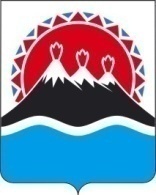 П О С Т А Н О В Л Е Н И Е ПРАВИТЕЛЬСТВА КАМЧАТСКОГО КРАЯ             г. Петропавловск-КамчатскийВ соответствии с Федеральным законом от 24.07.2007 № 221-ФЗ «О кадастровой деятельности», постановлением Правительства Российской Федерации от 10.10.2013 № 903 «О федеральной целевой программе «Развитие единой государственной системы регистрации прав и кадастрового учета недвижимости (2014 - 2020 годы)»ПРАВИТЕЛЬСТВО ПОСТАНОВЛЯЕТ:1. Провести в 2021 году на территории Камчатского края комплексные кадастровые работы.2. Утвердить перечень кадастровых кварталов в Камчатском крае, в границах которых в 2021 году предполагается проведение комплексных кадастровых работ, согласно приложению к настоящему постановлению.3. Настоящее постановление вступает в силу со дня его официального опубликования.Председатель Правительства-Первый вице-губернатор Камчатского края                                                                         Р.С. ВасилевскийПриложение к постановлению Правительства Камчатского края от  __________    № ___________Перечень кадастровых кварталов в Камчатском крае, в границах которых в 2021 году предполагается проведение комплексных кадастровых работ№О проведении в 2021 году на территории Камчатского края комплексных кадастровых работ№ п/пНомер кадастрового квартала1.41:01:00101122.41:01:00101223.41:05:01010014.41:05:01010025.41:05:01010466.41:06:0010106